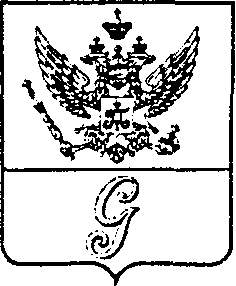 СОВЕТ  ДЕПУТАТОВ  МУНИЦИПАЛЬНОГО  ОБРАЗОВАНИЯ  «ГОРОД  ГАТЧИНА»ГАТЧИНСКОГО  МУНИЦИПАЛЬНОГО  РАЙОНАТРЕТЬЕГО  СОЗЫВАРЕШЕНИЕ  проектот  ___________ 2018 года                                                                                 № ___Об утверждении прогнозного плана (программы) приватизации имущества МО «Город Гатчина» на 2019 год В соответствии с Федеральным законом от 21.12.2001 № 178-ФЗ «О приватизации государственного и муниципального имущества»,  Федеральным законом от 06.10.2003 года № 131-ФЗ «Об общих принципах организации местного самоуправления в Российской Федерации», Уставом МО «Город Гатчина», совет депутатов МО «Город Гатчина»Р Е Ш И Л: 1. Утвердить прогнозный план (программу) приватизации имущества МО «Город Гатчина» на 2019 год согласно приложению.2. Администрации Гатчинского муниципального района обеспечить в установленном порядке реализацию прогнозного плана (программы) приватизации имущества «Город Гатчина» на 2019 год. 3. Настоящее решение вступает в силу со дня официального опубликования в газете «Гатчинская правда» и подлежит размещению на официальном сайтах Гатчинского муниципального района и МО «Город Гатчина».Глава МО «Город Гатчина-председатель совета депутатовМО «Город Гатчина»                                                                    В.А. ФилоненкоПриложение         к Решению совета депутатов              МО «Город Гатчина»от _______ 2019 года № ___Прогнозный план (программа) приватизации имуществаМО «Город Гатчина» на 2019 год        1. Нежилое здание (ледника), площадь 42,0 кв. м, инв. № 1598, кадастровый номер 47:25:0102028:198, 1917 года постройки, расположенное по адресу: Ленинградская область, Гатчинский район, г. Гатчина, ул. Чкалова д.41.